In dit document staat wat wij voor u kunnen doen. En hoeveel dat kost. Andere financiële dienstverleners hebben ook zo’n document. Zo kunt u ons vergelijken met anderen. En kunt u ook onze kosten vergelijken.DGC Risk SolutionsBaarnseweg 143735 MG Bosch en Duin0302253309 info@dgcrs.comLet op! In dit document beschrijven we wat we normaal gesproken doen en wat de gemiddelde prijs is van deze diensten. Deze informatie is dus niet specifiek afgestemd op uw persoonlijke situatie. Maak daarom altijd goede afspraken met uw financiële dienstverlener.U wilt een verzekeringWilt u een verzekering? Bijvoorbeeld voor als u of uw partner overlijdt? Of voor als u arbeidsongeschikt of werkloos wordt? Dan kunt u in dit document lezen wat wij voor u kunnen doen. En hoeveel onze dienstverlening kost. In deze situaties heeft u een vraag over het afdekken van risico’s en moet u over een aantal dingen nadenken. Bijvoorbeeld over:• Heeft u de verzekering nodig?• Hoeveel premie betaalt u voor de verzekering?• In welke situaties keert de verzekering uit?• In welke situaties keert de verzekering niet uit?In dit document kunt u lezen of wij u bij het beantwoorden van deze vragen kunnen helpen, hoe we dat doen en welke kosten daar ongeveer tegenover staan.Samenvatting: wat kunnen wij voor u doen?Wij zijn een financiële dienstverlener en hieronder staat wat wij voor u kunnen doen. Wat financiële dienstverleners voor u kunnen doen kan verdeeld worden in vijf verschillende soorten activiteiten. Niet iedere financiële dienstverlener doet ze alle vijf. Wij doen de donkergekleurdeactiviteiten. De lichtgekleurde doen we niet.Wij kunnen u adviseren over verzekeringen van andere aanbieders. Wij kunnen ervoor zorgen dat u het contract krijgt.Onderzoek Hoe is uw persoonlijke situatie?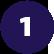 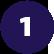 AdviesWelke financiële oplossing  past bij u en uw situatie?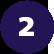 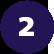 Zoeken Welke aanbieder heeft de financiële oplossing die bij u past?ContractHeeft u gekozen? Dan kunnen wij ervoor zorgen dat u de contracten krijgt.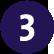 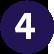 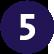 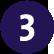 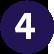 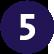 OnderhoudU heeft het contract. Daarna houden wij in de gaten of het goed gaat.Gemiddelde kostenAdvies	Gericht op afsluiten	Combinatie€ 950	€ 495	€ 950Toelichting: Wat kunnen wij voor u doen?Toelichting: Wat kunnen wij voor u doen?Kosten: Hoeveel betaalt u?Kosten voor de dienstverleningGemiddelde kostenAdvieskosten	€ 950Kosten gericht opafsluiten product€ 495Beide	€ 950De kosten worden apart in rekening gebracht via een vast tarief.Deze tarieven zijn van toepassing bij een eerste advies, daarna bieden wij onze cliënten met een arbeidsongeschikheidsverzekering een doorlopende dienstverlening met de keuze uit 3 servicepakketten met een tarief van respectievelijk EUR 300,-, EUR 450,- en EUR 725,- per jaar.Afhankelijk van de diensten die u kiest kunnen de kosten die in rekening gebracht worden verschillen. Dit document kunt u gebruiken bij het maken van concrete afspraken over de dienstverlening. OnderzoekHoe is uw persoonlijke situatie?We beginnen met uw persoonlijke situatie. Want pas als we uw persoonlijke situatie goed kennen, kunnen we u een goed financieel advies geven. Samen met u beantwoorden we bijvoorbeeld de volgende vragen:• Wat weet u al over mogelijke financiële oplossingen? En heeft u hier ervaring mee?• Wat wilt u en wat kunt u betalen?• Hoeveel zekerheid wilt u? En hoeveel risico kunt u en wilt u nemen? AdviesWelke financiële oplossing  past bij u en uw situatie?Nadat we uw persoonlijke situatie en wensen in beeld hebben gebracht en een beeld hebben van u als klant, analyseren we dit klantbeeld. U krijgt een financiële oplossing die aansluit bij uw situatie en wensen. ZoekenWelke aanbieder heeft de financiële oplossing die bij u past?Dit biedt deze dienstverlenerDit biedt deze dienstverlener nietNadat we hebben bekeken welke financiële oplossing het beste aansluit bij uw situatie en wensen, gaan we op zoek naar een passend product. Om een geschikt aanbod te vinden, vergelijken we een beperkt aantal verzekeringen met elkaar. We bekijken welke verzekeringen passen bij u en uw situatie. Wij werken bij voorkeur met een aantal aanbieders samen.Geen vergelijking	Vergelijking van beperkt	Vergelijking van groot van producten	aantal producten	aantal productenWij adviseren alleen verzekeringen van andere aanbieders. ContractHeeft u gekozen? Dan kunnen wij ervoor zorgen  dat u de contracten krijgtNadat wij u advies hebben gegeven, neemt u een beslissing. Als u dat wilt kunnen wij ervoor zorgen dat u de contracten krijgt. OnderhoudU heeft een contract. Daarna houden wij in de gaten of het  goed gaatHet contract loopt vaak lang door. Nadat u het contract heeft getekend, kan uw  persoonlijke situatie veranderen. Mogelijk past het product in de toekomst niet meer bij uw persoonlijke situatie. Het is belangrijk dat u weet dat u tijdens de looptijd van het contract recht hebt op informatie over onder andere belangrijke wijzigingen in het product.Let op!Wat financiële dienstverleners voor u kunnen doen nadat u het contract heeft, kan heel erg verschillen. Spreek daarom goed af wat hij doet en wat hij niet doet. En hoeveel dat kost.Wij kunnen, naast de wettelijke verplichtingen die wij al hebben, de donkergedrukte activiteiten verrichten voor het onderhoud van uw contract.• Regelmatig controleren of het product nog steeds past bij uw persoonlijke (financiële) situatie en wensen.• Regelmatig vergelijken of er nieuwe of vernieuwde producten zijn die mogelijk beter bij uw (persoonlijke) situatie passen.• Uw belangen behartigen wanneer het tussen u en de bank of verzekeraar misgaat.De kosten worden apart in rekening gebracht via een abonnement, vast tarief of een uurtarief.